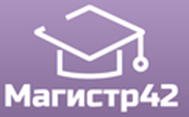 Учредитель Конкурса:Межшкольная Ассоциация Учителей Научно-Естественных Дисциплин «МАГИСТР»Список участников и результаты дистанционного Всероссийского конкурса «ПЕДАГОГИЧЕСКОЕ МАСТЕРСТВО»    Сайт МАУНЕД МАГИСТР - http://www.magistr42.com    Электронный адрес - mauned@yandex.ru    Телефон для справок -8 905 072 41 32СЕРИЯ ПМРЕГ.НОМЕРФИО, должностьРЕГИОН, ОУНОМИНАЦИЯРЕЗУЛЬТАТ054Нестеренко Наталья Игоревна,музыкальный руководительМАДОУ «Детский сад компенсирующего вида №1» Саратовская область, г. БалаковоПедагогический проект2 степень053Немтинова Алина Сергеевна,учитель русского языка и литературыДмитровская СОШ №3 с УИОП Московская область, город ДмитровКонспект урока3 степеньПриказ №86 от 14.10.2017г.052Гусельникова Екатерина,воспитанницаБеляева Галина Николаевна,воспитательМБДОУ №49 Кемеровская область, г. Ленинск-КузнецкийДекоративно-прикладное творчество1 степень051Нескородова Елена Александровна,воспитательМБДОУ д/с № 2 г. о. Красногорск Московской областиМетодическая разработка2 степеньПриказ №85 от 07.10.2017г.050Ковалева Татьяна Алексеевна,учительМКОУ «Евдаковская ООШ»Воронежская область, Каменский район, село ЕвдаковоВнеклассное мероприятие2 степеньПриказ №84 от 30.09.2017г.049Шкуратова Виктория, воспитанницаПанфилова Ольга Михайловна, воспитательМБДОУ №49 Кемеровская область, г. Ленинск-КузнецкийДекоративно-прикладное творчество1 степеньПриказ №78 от 23.09.2017г.048Брызгалина Оксана Владимировна,воспитательМКОУ»Гремячевский центр образования»Тульская обл, Новомосковский район, д. СавиноОформление помещений3 степень047Витченко Элина, воспитанницаЕшакина Анастасия Сергеевна,воспитательМБДОУ №49 Кемеровская область, г. Ленинск-КузнецкийДекоративно-прикладное творчество1 степеньПриказ №77 от 16.09.2017г.046Брякотнина Ирина Александровна,педагог дополнительного образованияМБУ ДО ЦДТ Город Междуреченск  Кемеровская областьРабочая программа1 степень045Ешакина Анастасия Сергеевна,воспитательБеляева Галина Николаевна,воспитательМБДОУ №49 Кемеровская область г. Ленинск-КузнецкийКонспект спортивного развлечения3 степеньПриказ №76 от 11.09.2017г.044Аксенова Светлана Николаевна,воспитательМБДОУ д/с № 2 г.о.Красногорск Московской областиМетодическая разработка2 степеньПриказ №73 от 08.09.2017г.043Кузина Ирина Александровна,воспитательМуниципальное бюджетное дошкольное образовательное учреждение детский сад №2Московская область, КрасногорскМетодическая разработка3 степень042Козлова Мария Алексеевна,воспитательМБДОУ «Детский сад № 41»Тульская область, г. НовомосковскМетодическая разработка3 степеньПриказ №72 от 04.09.2017г.041Иванова Лидия ГеоргиевнаметодистМБДОУ «Детский сад № 28»Псковская область г. ПсковПрезентация3 степеньПриказ № 71 от 25.08.2017г.040Ешакина Анастасия Сергеевна,воспитательБеляева Галина Николаевна,воспитательМБДОУ №49 Кемеровская область г. Ленинск-КузнецкийКонспект спортивного развлеченияУчастиеПриказ №70 от 22.08.2017г.039Хромова Ольга Владимировна,учитель-логопедМОО - СОШ С УГЛУБЛЕННЫМИЗУЧЕНИЕМ ОТДЕЛЬНЫХ ПРЕДМЕТОВ №7 Московская область, г. КлинРабочая программа3 степень038Землякова Наталья Викторовна,воспитательМБОУ «Центр образования №1»Тульская область, г. НовомосковскМетодическая разработка3 степеньПриказ №69 от 18.08.2017г.037Ицкова Виктория Викторовна,учитель физической культурыМОУ «Чемодуровская СОШ»Московская областьВидеоурок2 степень036Варенцова Наталья Владимировна,учитель-логопедЗахарченко Инна Васильевна,воспитательМАДОУ детский сад № 1Саратовская область, г. БалаковоПедагогический проект3 степеньПриказ №68 от 14.08.2017г.035Кайдалова Валентина Ивановна, воспитательАНО ДО  «Планета детства «Лада»детский сад №182 «Золотой ключик»Самарская область, г ТольяттиМетодическая разработка3 степень034Артемьева Оксана Анатольевна, методистМБУ ДО “Центр детского творчества “Дагомыс” г. Сочи, Краснодарский крайСценарий мероприятия3 степеньПриказ №67 от 02.08.2017г.033Васильченкова Ирина Анатольевна,учитель информатикиМБОУ «СОШ№1» г. Протвино,Московская областьПедагогический проект3 степень032Кривцов Александр Васильевич,учитель физической культурыМОУ «СОШ № 67 им. О.И. Янковского»г. СаратовПедагогический проект2 степеньПриказ №66 от 24.07.2017г.031Кривцова Юлия Викторовна,учитель математикиМОУ «СОШ № 67 им. О.И. Янковского»г. СаратовПрезентация2 степеньПриказ №65 от 18.07.2017г.030Афанасьева Елена Сергеевна,заместитель директора по учебно-воспитательной работе, учитель физикиМОУ «Лицей № 6» Московская область,г. ВоскресенскПрезентация2 степень029Шевела Светлана Ивановна,учительМОУ ГСОШ Тверская обл., г. КалязинМетодическая разработка3 степеньПриказ №59 от 11.07.2017г.028Безродная Наталия Михеевна,учительМБОУ «Средняя общеобразовательная школа № 34» Вологодская область, г. ЧереповецПрезентация2 степень027Безродная Наталия Михеевна,учительМБОУ «Средняя общеобразовательная школа № 34» Вологодская область, г. ЧереповецМетодическая разработка3 степеньПриказ №58 от 30.06.2017г.026Герасимова Венера Ринатовна,зам. директора по УВР, преподаватель фортепианоШувалова Людмила Бареевна,преподаватель фортепианоМБУ ДО г. Казани «Детская музыкальная школа №13»Методическая разработка3 степеньПриказ №52 от 26.05.2017г.025Бородина Наталья Николаевна, преподаватель, к.э.н.Хайрутдинова Римма Камилевна,преподавательГАПОУ КАТТ им. А.П. Обыденного г. КазаньКроссворд3 степеньПриказ №51 от 17.05.2017г.024Фомина Елена Валерьевна,педагог дополнительного образованияМБУ ДО ЦДТ Кемеровская область, город МеждуреченскПрезентацияЛауреатПриказ №50 от 13.05.2017г.023Кличникова Надежда Анатольевна,музыкальный руководительМКДОУ детский сад №9 «Алёнка»Кировская область, г. Вятские Поляны  Презентация1 степеньПриказ №41 от 02.05.2017г.022Жукова Елена Владимировна,учитель русского языка и литературыМБОУ БСШ № 1 им. Е.К.ЗыряноваКрасноярский край, пгт. БерезовкаМетодическая разработка2 степеньПриказ №40 от 28.04.2017г.021Чепикова  Виктория Николаевна, педагог - психолог ,Татаринцева Ольга Анатольевна, воспитатель,Солянникова  Елена Михайловна,воспитательМБДОУ «Детский сад» № 15 «Ручеек»Иркутская область, г. Усть – ИлимскСценарий3 степеньПриказ №39 от 21.04.2017г.020Ильина Татьяна Юрьевна,воспитательМБДОУ детский сад № 96 г. ИркутскМетодическая разработка1 степеньПриказ №38 от 18.04.2017г.019Губина Анастасия Владимировна,учитель начальных классовМБОУ «НОШ №39» г. ЧереповецОформление (помещений, территории, участка)2 степень018Галимьянова Анастасия Владимировна, педагог – организаторМАОУ СОШ № 142 Свердловская область, г. Екатеринбург СценарийЛауреат017Кузякова Нина Геннадьевна,воспитательМБДОУ «Детский сад комбинированного вида «Солнышко» Республика Мордовия, Чамзинский район, п. ЧамзинкаМетодическая разработкаУчастиеПриказ №37 от 12.04.2017г.016Трапезникова Наталья Федоровна,воспитательМКДОУ «Ницинский детский сад «Колосок» Свердловская областьСценарий3 степеньПриказ №35 от 05.04.2017г.015Афонькина Валентина Николаевна,воспитательМБДОУ «Детский сад комбинированного вида «Солнышко» Республика Мордовия,Чамзинский район, п. ЧамзинкаРабочая программа2 степень014Козел Елена Александровна,педагог дополнительного образования, руководитель декоративно-изобразительной студии "Декор"                                                                                                                                                                                                                          МБОУ ДО "Перевозский ДЮЦ"   Нижегородская область, г. Перевоз                                                                                                Сценарий совместного детско-родительского мероприятия1 степень013Молькова Ольга Валерьевна,старший воспитательМБДОУ «Детский сад № 210»Нижегородская обл., г. Нижний  НовгородПрезентация1 степень012Перекупенко Лиана Григорьевна,учитель начальных классовМБОУ «Лицей №10» Белгородская область, г. БелгородМетодическая разработка3 степеньПриказ №31 от 03.04.2017г.011Афонькина Валентина Николаевна, Кузякова Нина Геннадьевна,воспитателиМБДОУ «Детский сад комбинированного вида «Солнышко» Республика Мордовия, Чамзинский район, п. ЧамзинкаОформление помещений3 степень010Каримова Эльфира Аглямовна,воспитательМКДОУ «Ницинский детский сад «Колосок» Свердловская область, с.НицинскоеИноеУчастиеПриказ №30 от 30.03.2017г.009Кудинова Елена Владимировна,учитель истории и обществознанияМКОУ «Клеменовская школа-интернатМосковская область, Егорьевский район, деревня КлеменовоВнеклассное мероприятие2 степень008Завьялова Александра Николаевна,учитель математикиМБОУ ВМР «Березниковская основная школа им. Е.М. Ставцева» Вологодская область, Вологодский район, д. БерезникМетодическая разработка2 степень007Козлова Ольга Владимировна,воспитательМАДОУ № 35 г. Апатиты Мурманская областьКонспект занятия3 степень006Кудрявцева Ольга Владимировна,воспитательМБДОУ «Детский сад № 210»город Нижний НовгородПрезентация3 степень005Кудрявцева Ольга Владимировна,воспитательМБДОУ «Детский сад № 210»город Нижний НовгородМетодическая разработкаУчастиеПриказ №29 от 27.03.2017г.004Богомолова Наталья Валерьевна,педагог дополнительного образованияМБУ ДО ДДТ Ленинского р-на г. Н.Тагила Свердловской областиМетодическая разработка2 степень003Кочкин Олег Викторович,учитель физической культурыПриморский край, Михайловский районМБОУ СОШ с. ПервомайскоеВнеклассное мероприятиеЛауреат002Тихомирова Татьяна Николаевна,учитель химииПензенская область, МБОУ СОШ №59 г. ПензыСценарий1 степеньПриказ №28 от 23.03.2017г.001Кривоносова Ирина Александровна, учитель начальных классовСаратовская область, Марксовский район, с.ЗвонаревкаМОУ СОШДекоративно-прикладное творчество2 СТЕПЕНЬПриказ № 26 от 18.03.2017г.